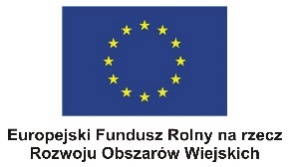 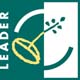 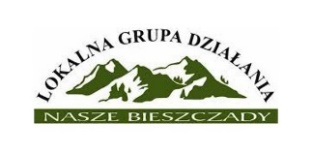 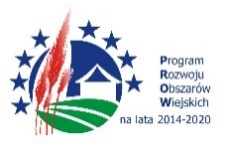 Załącznik nr 3 do SIWZ Poprawa estetyki Gminy Cisna poprzez budowę wiat przystankowo- wypoczynkowych przy szlakach komunikacyjnychNazwy Wykonawcy:…………………………………………………………………………………………………...…………………………………………………………………………………………………...Adres Wykonawcy:……………………………………………………………………………………………….......…………………………………………………………………………………………………...OŚWIADCZENIE O SPEŁNIENIU WARUNKÓW UDZIAŁU W POSTĘPOWANIU1) Oświadczam, że spełniam warunki udziału w postępowaniu określone w pkt 5.l. pkt. 1.2) SIWZ.2) Informacja w związku z poleganiem na zasobach innych podmiotów*Oświadczam, że w celu wykazania spełniania warunków udziału w postępowaniu, określonych przez zamawiającego w Rozdziale 5 SIWZ polegam na zasobach następującego/ych podmiotu/ów:………………………………………………………………………………………………...……………………………………………………………………………………………………..…………………………………………………………………………………………………..…………………………………………………………………………………………………..…………………………………………………………………………………………………..…………………………………………………………………………………………………..…………………………………………………………………………………………………..(wskazać podmiot i określić odpowiedni zakres dla wskazanego podmiotu)………………………				…………………………………………(miejscowość i data)	        (podpis osób(-y) uprawnionej do składania  oświadczenia woli w imieniu wykonawcy, w przypadku braku imiennej pieczątki podpis powinien być czytelny)*wypełnić, jeżeli dotyczy wykonawcy